
ข่าวประจำวันที่  18 เมษายน 2560 หน้า 9

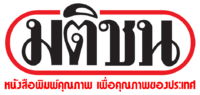 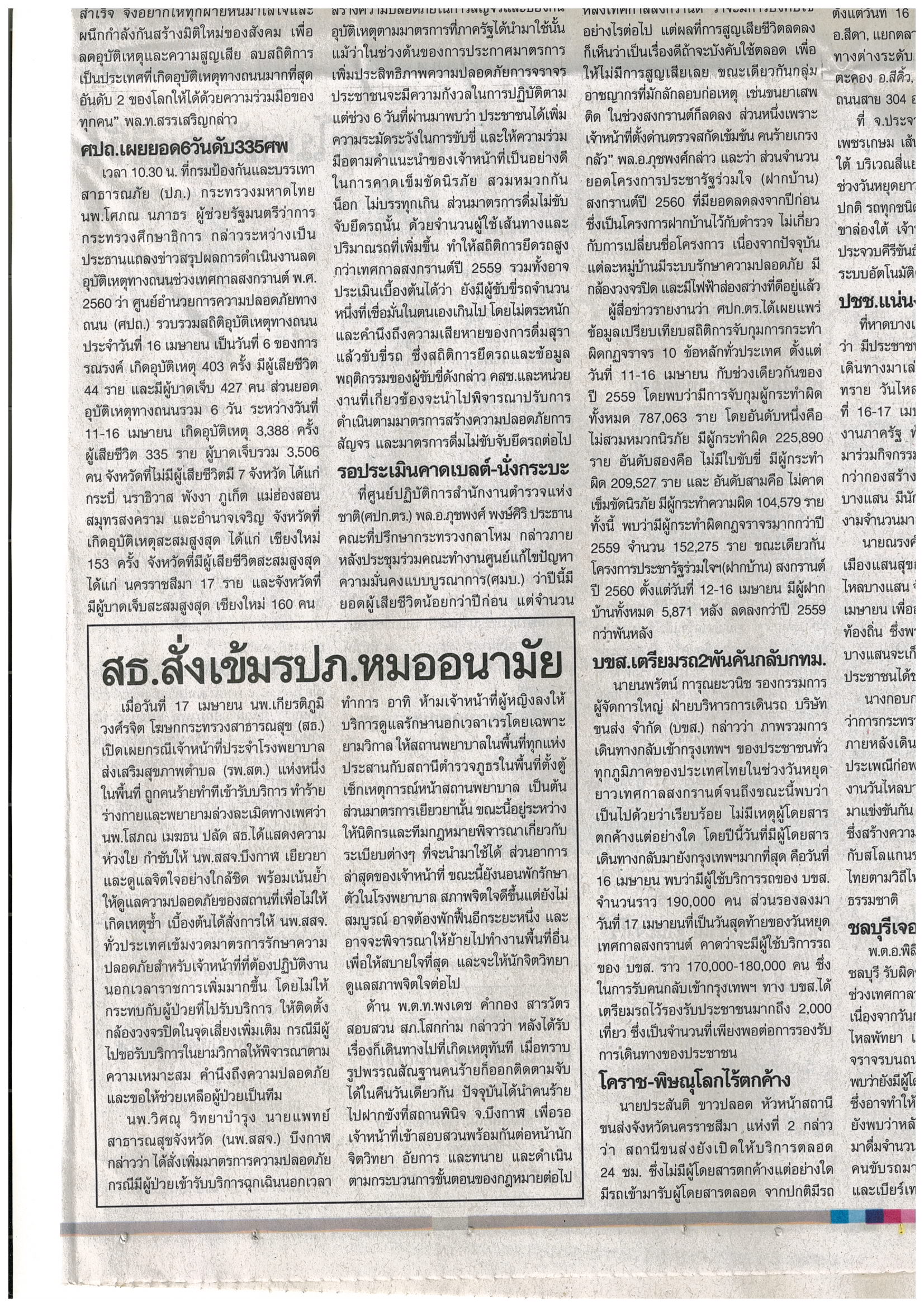 
ข่าวประจำวันที่  18 เมษายน 2560 หน้า 10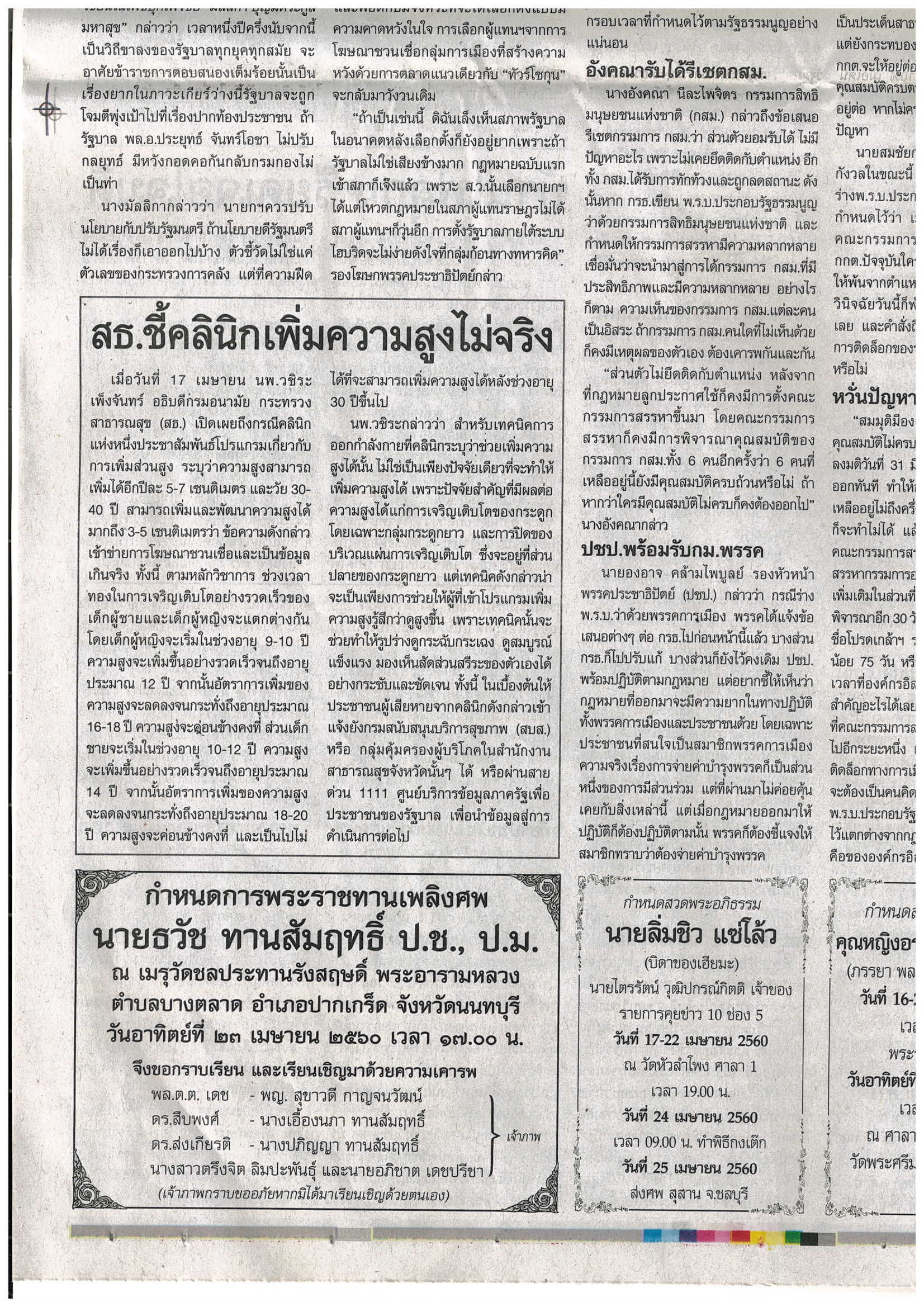 